Chp3 PolynomialsFactors and Multiples of Whole Numbers – Using Prime factorization and factor trees we split Whole Numbers into products of their prime factors. Then we used this process to find GCF and LCM of 2 or more Whole Numbers.Ex.1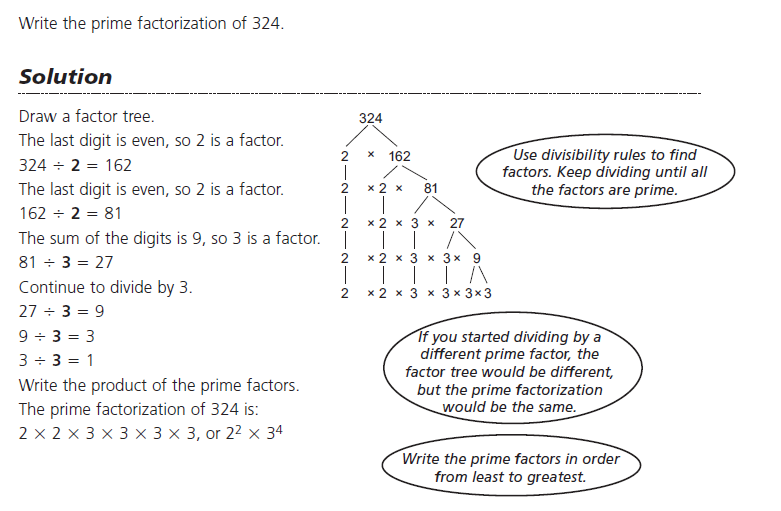 Preferred form for GCF          Preferred form for LCMEx.2  GCF – the GCF of two or numbers is the largest number which divides evenly into the original numbers, or is listing all the factors it is the largest number which both have in common as a factor.126 = 	144 = Using Prime Factorization the GCF is the product of the prime numbers which are in common in each group. So, one 2 and two 3'sGCF = Ex.3 GCF152 = 108 = Using Prime Factorization to list the prime factors, the GCF is the product of the prime numbers which are in common in each group. So, two – 2's GCF = Ex.4 – LCM – The LCM of two or numbers is the smallest number which the original numbers divide into evenly.Using Prime Factorization to list the prime factors but using exponent notation, the LCM is the product of the all the prime numbers listed whether in common or not, but also the largest exponent of these.12 = 14 = LCM = Ex.5 LCM20 = 12 = 12 = LCM = Do Qn's p.149 #1-3(odd letters)3.2 Perfect Squares, Cubes, and their Roots – In this section we find the square and cube roots of large numbers without the use of a calculator and using prime factorization.Ex.1 Find the square root without a calculator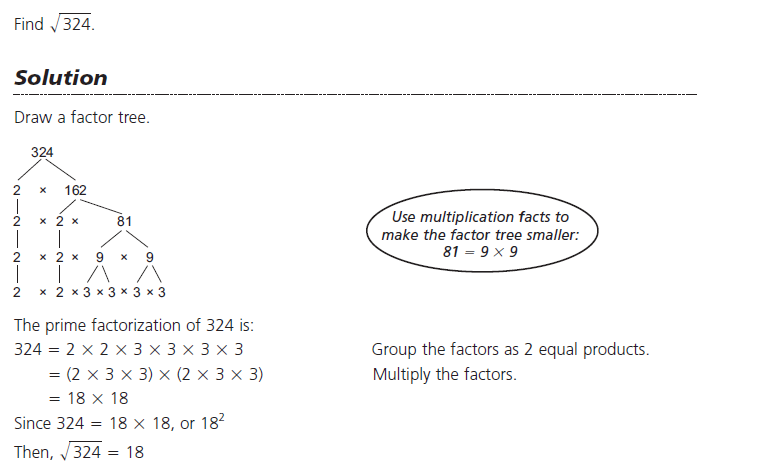 Ex.2 Find the cube root without a calculator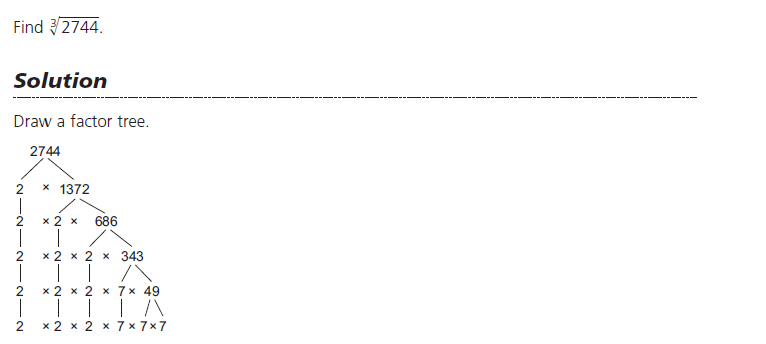 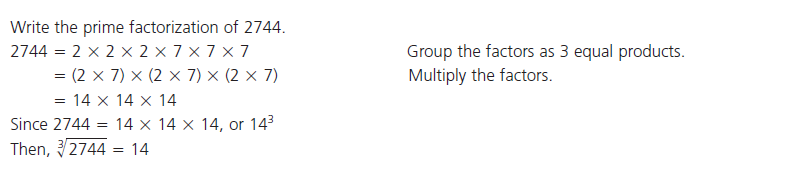 Do Qn's p.149 #6-8(odd letters), 103.3 Common Factors of Polynomials – Finding a GCF of a polynomial means writing the polynomial in multiplication form, with the GCF out front and the "left over" terms of the division in a bracket. Answers, in general, can be checked by multiplying the GCF back through the bracket to get the original polynomial.Ex.1 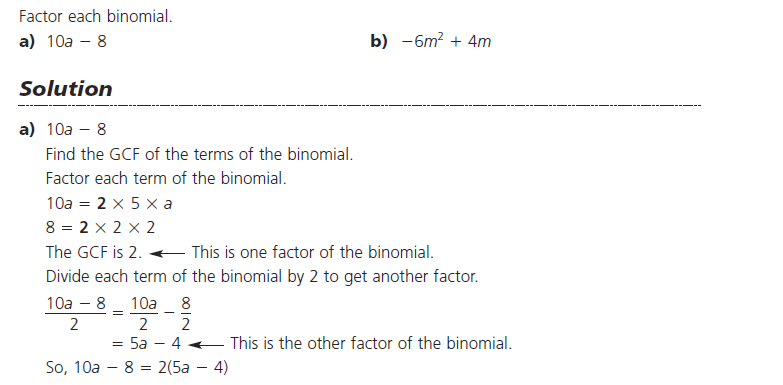             GCF                   Left Over Terms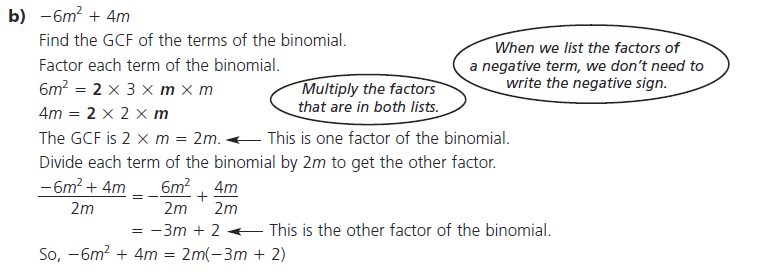                    GCF                   Left Over TermsEx.2  Factor this Trinomial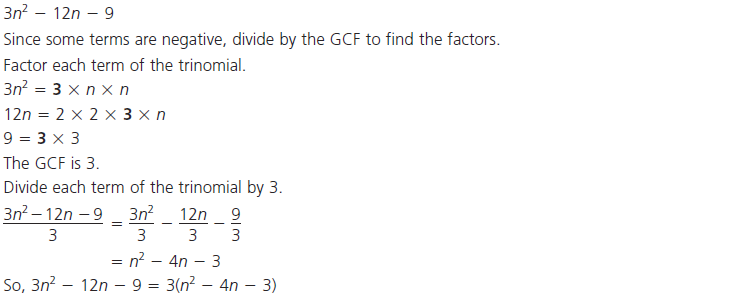                  GCF                   Left Over TermsEx.3Factor this trinomialIf all the terms are negative we factor out the negative sign too.The GCF is therefore The "left over" terms are:  So,  =                            GCF                   Left Over TermsDo Qn's p.180 #2a(do without algebra tiles, just factor normally) 3.5 Factoring Trinomials of Form  – This is called factoring by inspection, the easy of the two methods. In general you are looking factor the Factors of "c" with also add to "b".Ex.1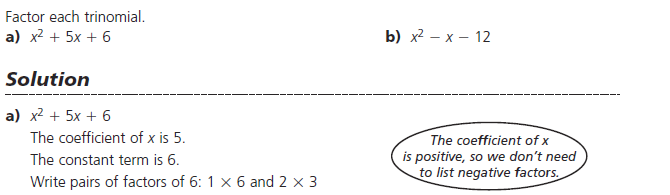                                        Sum    7               5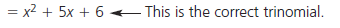 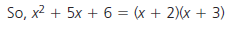 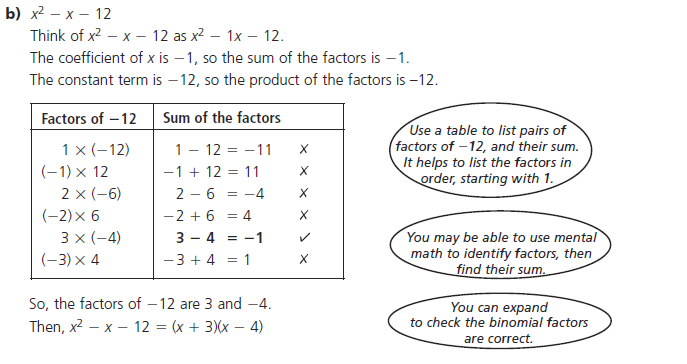 Ex.2Factor , in general we should always look for a GCF first! This trinomial doesn't fit the form  but once we take out a GCF it will.Factoring out a   – 4  we are left with:                                                                   b          cWe are looking for the factors of – 32 which add to +4                           ____ x _____ = – 32,  ____ + ____= +4                                                          c                             bBecause it Multiplies to a negative one # is pos. and one # is neg. and the sum is positive, so the larger # is pos.,either listing them or thinking in your head we get – 4 and +8 So,  = Do Qn's p.180 #6&73.6 Factoring Trinomials of Form  – The method we use for this type of trinomial is called the decomposition method, which involves factoring by grouping pairs of binomials together.Ex.1Factor In this method we look for the factors of "a" x "c" which is 24, but these factors must sum or add to "b" which is 11._____ x _____ = 24  (axc)_____ + _____ = 11    (b)                                                                                                We can stop hereTo factor this trinomial we replace the middle term "11x" with the two factors we just found, but we include the variable x with it.  Then we pair off the first and last pairs and GCF each of them!  Now the terms in the brackets must match, this is the "new" GCF  In general we write the matching brackets (GCF) first and the "left over" terms                                                                                                 in front of these brackets (the 3x and +4) go second in their own bracket.Note: answers can be checked by multiplying the two binomial brackets out.                            factor                            multiplyEx.2Factor In this example we have a common factor of 3.So,In this method we look for the factors of "a" x "c" which is 6, but these factors must sum or add to "b" which is - 7._____ x _____ = 6  (axc)_____ + _____ = -7    (b)This can be done with a table, however at some point you should be able to think or the factors in your head. The Product is positive but the Sum is negative, so both factors must be negative. So, - 1 , - 6To factor this trinomial we replace the middle term "-7x" with the two factors we just found, but we include the variable x with it.   just carry the 3 down the whole way to the answer  Then we pair off the first and last pairs and GCF each of them!                                    To ensure the brackets match factor out a neg. from the second pair  Now the terms in the brackets must match, this is the "new" GCFDo Qn's p.180 #8&93.7 Multiplying Polynomials – In general we use the method of distribution, however terms like "FOIL" can be used for the multiplication of two binomials together or ever "feeding the chickens" can be used. Either way all the terms must multiply each other.Prior Knowledge (adding and subtracting)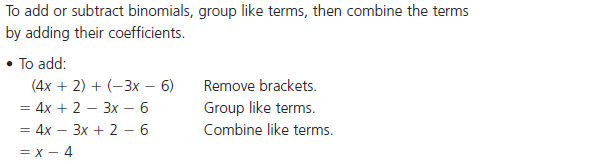                                  or think of this as a – 1 multiplying through the second bracket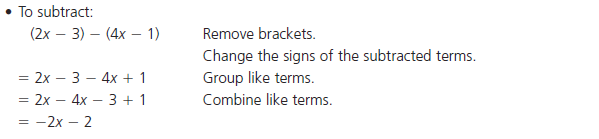 Distribution or "feeding the chickens"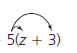 Ex.1         combine like termsEx.2         combine like termsEx.3Constant term out front – Start by adding a set of square bracketsaround the two binomial terms. Multiply the two binomials in the brackets first and leave the constant term out front. Last distribute the constant through.Do Qn's p.201 #5&6 (just expand #5, don't "draw tiles")3.8 Factoring Special Trinomials (Perfect Square Trinomials/Difference of Squares) – Short cuts can be used to factor these types of questions, however they work for these types of questions only, so be careful when used the shortcuts.Perfect Square Trinomials fit a pattern, notice the pattern when multiplied out. We work in reverse with factoring them.Pattern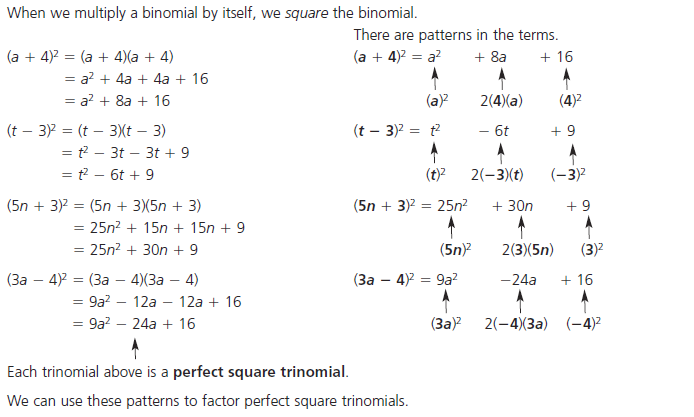                                                                                     The middle term is "twice" the product of the two terms in the original bracket.Ex.1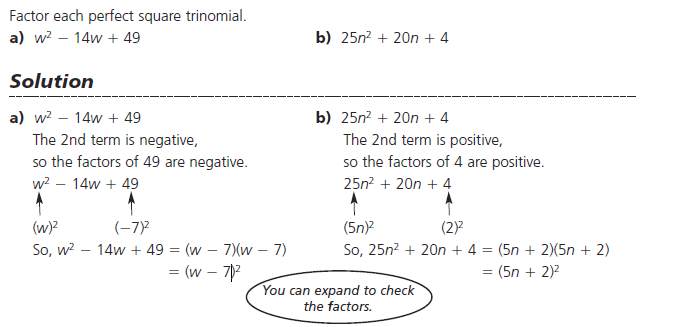 Notice the middle sign of the perfect square trinomial matches that of the answer.Difference of Squares fit a pattern too, the two terms in the question are both perfect squares and the sign between them must be a negative or "difference".Pattern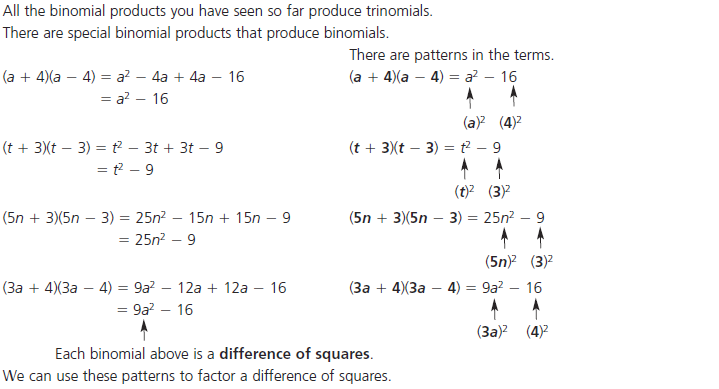 Ex.1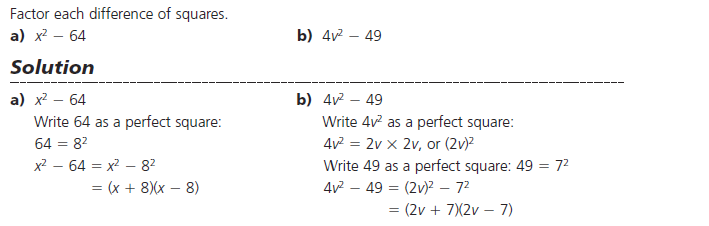 The factored answer is always a plus and minus sign.Do Qn's p.201 #7Factors of 24Sum of Factors (want 11)1,2425-1,-24-252,1214-2,-12-143,811  -3,-8-114,610-4,-6-10